Паспорт проектаНазвание проекта: «Цветущая клумба»Автор: Дворянинова Виктория АндреевнаДата рождения: 30.03.2005Адрес:606142 Нижегородская область, Вачский район, с. Арефино, ул. Подгорная, д. 4Тел.: +79867265549e-mail: victoria.05.05@mail.ruВконтакте: https://vk.com/vi_rune Цель проекта: разбить клумбы на месте пустыря в селе АрефиноЗадачи:выявить цветочные культуры, способны произрастать на небогатые питательные вещества почвах в условиях затененияопределить дизайн клумбыпочувствовать любовь к красоте и эстетике;сделать доброе дело для своего села, для тех, кто приезжает в АрефиноЦелевая аудитория: жители села Арефина, учащиеся школыАктуальность проекта: Зачастую мы встречаем невежество со стороны людей по отношению к природе. Наше родное село Арефино не исключение.  Достаточно часто приходится видеть на улицах села полиэтиленовые пакеты, пластиковые, стеклянные, жестяные бутылки, обертки от конфет, шоколада. А хочется, чтоб наше село было чистым, привлекательным для населения, с красивыми клумбами, рабатками, аллеями. В центре села находится площадка, которая зарастает травой, превращаясь в пустырь, где очень часто можно видеть мусор, оставленный местными жителями.  Гораздо приятнее и больше пользы будет, если на этой территории разбить цветочную клумбу.Содержание и этапы реализации проекта:География проекта: работа с проектом проходила в селе Арефино Вачского районаСмета проекта:Список партнеров:ИП Кузнецов Г. В.ООО СМИ АрефиноАрефинская сельская администрацияМеханизм реализации проекта:На начальном этапе было решено на месте пустыря в центре села разбить цветочные клумбы. По этому вопросу обратились к главе сельской администрации, так как земля, где должны по проекту находиться клумбы, является муниципальной. Разрешение на работу было получено. Следующим этапом было изучение литературы. Составили список цветочных культур, которые менее прихотливы к почве и уходу, выбор остановили на петунии крупноцветковой и бархатцах отклоненных. В феврале и апреле были высеяны семена цветов, а также осуществлялся дальнейший уход за рассадой. По вопросу весенней вспашки почвы обратились к главе администрации с. Арефина, вопрос был решен, почва вспахана. В средине мая, после угрозы весенних заморозков, инициативная группа волонтеров высадила рассаду цветов, а также нам протяжении всего вегетационного периода осуществляла уход за клумбами, который заключался в поливе, прополке, рыхлении. В итоге клумбы радовали своим цветением на протяжении всего лета и осени до самых заморозков.В ходе реализации проекта «Цветущая клумба» были выполнены следующие работы:• Организована совместная деятельность учащихся, педагогов;•Созданы цветочные клумбы  в центре села Арефина;•Приобретен опыт совместной деятельности детей и взрослых;•Сформировано познание о красоте и эстетике;•Привлечены большое число учащихся- волонтёров к реализации проектаМультипликативность: Реализация данного проекта не затрагивает большего количества финансовых средств, технических возможностей, поэтому он может быть реализован в других населенных пунктахВыводы1.Выявили цветочные культуры, способны произрастать на небогатые питательные вещества почвах в условиях затенения, таковыми оказались бархатцы отклоненные и петуния крупноцветковая2.Определили дизайн клумбы: в условиях местности наиболее подходящий вариант- прямоугольные клумбы 3.Почувствовали любовь к красоте и эстетике;4.Сделать доброе дело для своего села, для тех, кто приезжает в АрефиноПриложенияПриложение 1Фотоальбом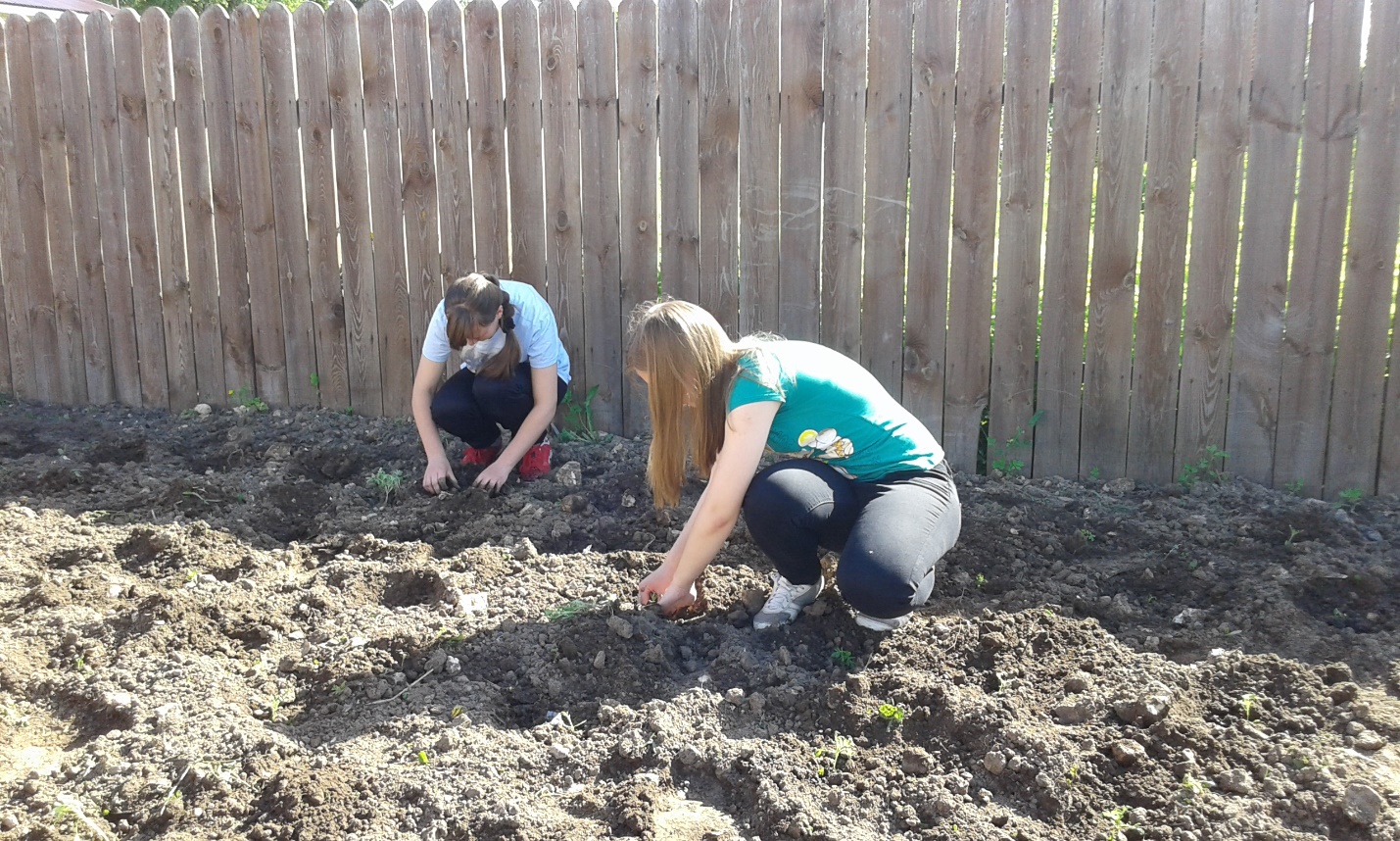 Высадка цветочной рассады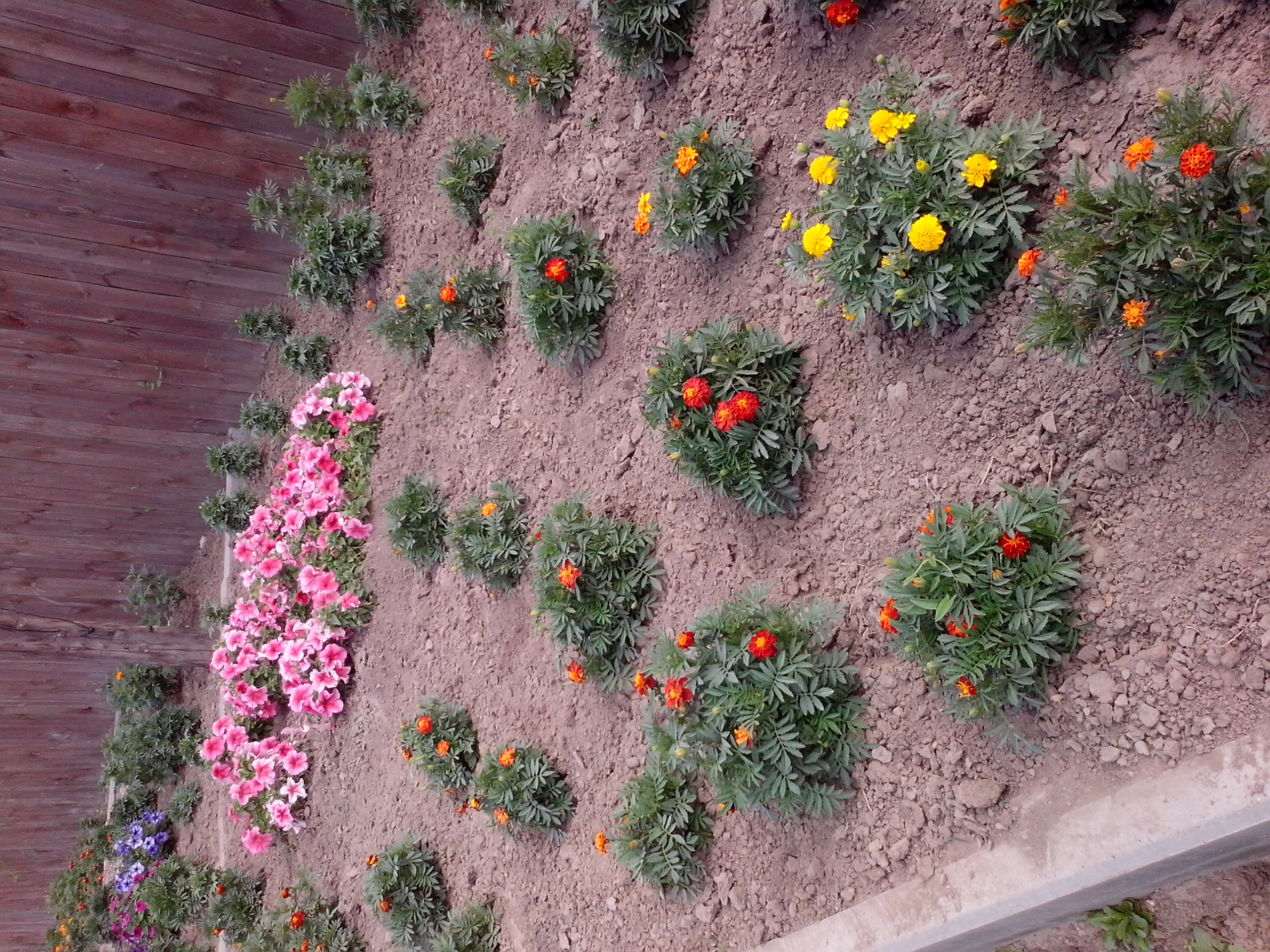 Цветочная клумба в начале лета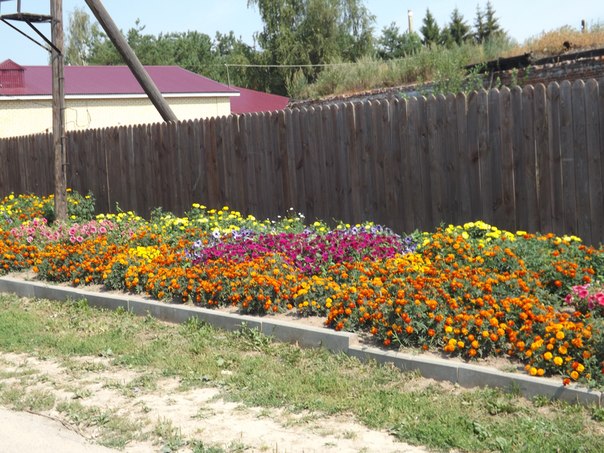 Клумба в августе 2021 годаЭтап Наименование мероприятияСрок реализацииОжидаемый результатОрганизационный этапАнализ литературный источников по теме проекта, подготовка макета клумбы, сбор информации о особенностях выращивания цветковых культур на бедных почвах, покупка семян цветовЯнварь 2021 годаИзучена литература по теме работы, выбраны методы исследования; куплены семена петуний и бархатцевОрганизационный этапОпределение целей и задач работы, выдвижение гипотезыФевраль 2021 г.Определены цели и задачи работы, выдвинута гипотезаОрганизационный этапПосев семян петунииФевраль 2021 гПроизведен посев семян петунииПрактический этапПикировка цветочной рассады петунииМарт  2021 г.Произвели пикировку рассады петунийПрактический этапПосев семян бархатцевАпрель 2021 гВысеяны семена низкорослых сортов бархатцевПрактический этапВысадка рассады в грунтМай 2021 г.Высадили цветочную рассаду в грунтПрактический этапУход за растениями: прополка, полив, уходМай- сентябрь 2021Произведен уход за растениямиЗаключительный этапОформление результатов работыСентябрь 2021 г.Оформлен проектНаименование товараЦена(руб) Кол-во Общая стоимость(руб)Кем выделены средстваСемена петуний 3510350Спонсорские средстваСемена бархатцев2110210Спонсорские средстваВспашка почвы850 р/1 сотка1850Арефинская сельская администрацияОбщая сумма:1410